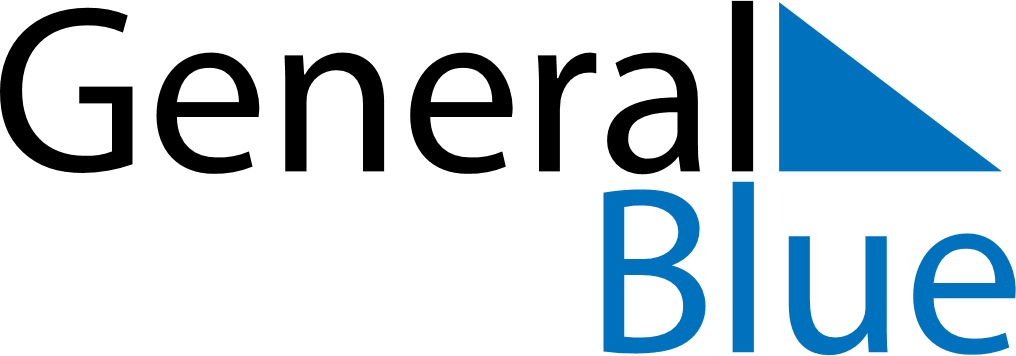 Hungary 2030 HolidaysHungary 2030 HolidaysDATENAME OF HOLIDAYJanuary 1, 2030TuesdayNew Year’s DayFebruary 1, 2030FridayMemorial Day of the RepublicFebruary 25, 2030MondayMemorial Day for the Victims of the Communist DictatorshipsMarch 8, 2030FridayInternational Women’s DayMarch 15, 2030FridayNational DayApril 16, 2030TuesdayMemorial Day for the Victims of the HolocaustApril 21, 2030SundayEaster SundayApril 22, 2030MondayEaster MondayMay 1, 2030WednesdayLabour DayMay 5, 2030SundayMother’s DayMay 21, 2030TuesdayNational Defense DayJune 4, 2030TuesdayDay of National UnityJune 9, 2030SundayPentecostJune 10, 2030MondayWhit MondayJune 19, 2030WednesdayDay of the Independent HungaryAugust 20, 2030TuesdaySaint Stephen’s DayOctober 6, 2030SundayMemorial Day for the Martyrs of AradOctober 23, 2030WednesdayNational DayNovember 1, 2030FridayAll Saints’ DayDecember 6, 2030FridaySaint NicholasDecember 24, 2030TuesdayChristmas EveDecember 25, 2030WednesdayChristmas DayDecember 26, 2030ThursdayBoxing DayDecember 31, 2030TuesdayNew Year’s Eve